           DUDÁS MIKLÓS GÖRÖGKATOLIKUS KÉT TANÍTÁSI NYELVŰ
         ÁLTALÁNOS ISKOLA ÉS ALAPFOKÚ MŰVÉSZETI ISKOLA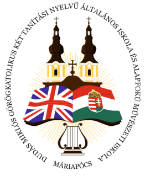 4326 Máriapócs, Kossuth tér 10.tel.: 06-42-999-420e-mail: puspokdudasmiklos@gmail.comJelentkezési lap-iskola	Érkezett: ………………… napjánGyermek adatai:Neve:……………………………………………….	Oktatási azonosítója: 7 _ _ _ _ _ _ _ _ _ _Születési helye, ideje:……………………………….	Állampolgársága:……………………………Anyja leánykori neve:…………………………..	Gyermek TAJ száma: ………………………Jelenlegi óvodájának neve, címe:……………………………………………………………………………………………………Hány évet járt óvodába? ………………………….A gyermek lakhelyével kapcsolatos adatok:Tartózkodási helye (ha más mint az állandó címe):……… . …………………………	…….…………………………………………..Gyermek vallása: ………………………………..Szülők adatai:	Gondviselő:jelölése xAnya neve: ……………………………………foglalkozása:……………………... telefonszáma:…………………………..	e-mail címe:……………………….. Levelezési  címe: *…………………………………….…………………………….*ha nem egyezik a gyermek lakcímévelApa neve: …………………………………….. foglalkozása:…  …… …………….. telefonszáma:…………………………..            e-mail címe: ..……… …………….. Levelezési  címe: *……… .………………………….………………………………*ha nem egyezik a gyermek lakcímévelEgyéb adatokA gyermekről készült pedagógiai, nevelésügyi szakértői véleménnyel, felmentéssel: nem rendelkezem	 rendelkezem, érvényességi ideje: …………….A gyermekkel kapcsolatban pedagógiai, nevelésügyi vizsgálat: nem került kezdeményezésre, nincs folyamatban	 folyamatban vanVan-e a gyermeknek valamilyen egészségügyi problémája? (allergia, tartós betegség) ………………………………………………………………………………………….………A  TESTVÉREK * Az adatszolgáltatás önkéntes.neve:	életkora:	vallása:	óvodája/iskolája1. ……………………………………………………………………….……………………………………………………………2. …………………………………………………………………………….……………………………….……………………..3. ……………………………………………………………………………………………………………………………………4. …………………………………………………………………………….……………………………………………………Egyetértő nyilatkozat:Alulírott, mint szülő (gondviselő) elfogadom és támogatom a Dudás Miklós Görögkatolikus Két Tanítási Nyelvű Általános Iskola és Alapfokú Művészeti Iskola keresztény szellemű nevelését gyermekem keresztény életben való elmélyülésének érdekében.Hozzájárulás a jelentkezéssel kapcsolatos adatkezeléshez Alulírott, mint szülő (gondviselő) hozzájárulok, hogy az információs önrendelkezésről szóló 2011. évi CXII. törvény, valamint a természetes személyeknek a személyes adatok kezelése tekintetében történő védelméről és az ilyen adatok szabad áramlásáról szóló európai parlament és a tanács (EU) 2016/679 rendeletének vonatkozó rendelkezései alapján gyermekem iskolai jelentkezésével kapcsolatban a saját és gyermekem adatait az intézmény az előírásoknak megfelelő módon megismerje, és a megfelelő ideig és módon kezelje.Nyilatkozat a jelentkezésről (Amennyiben a jelentkezési lapot csak az egyik szülő írja alá és bírósági ítélet erről másképp nem rendelkezik:)Büntetőjogi felelősségem tudatában kijelentem, hogy gyermekem jelentkezéséről a Polgári Törvénykönyv vonatkozó rendelkezései alapján a szülőtársammal közösen döntöttünk.Adatkezelési és adatvédelmi nyilatkozat és hozzájárulás:Alulírott, mint szülő (gondviselő) kijelentem, hogy az intézmény adatvédelmi nyilatkozatát az abbanfoglalt adatkezelési eljárásrendeket és az adatkezeléshez kapcsolódó jogaimat megismertem.Gyermekem felvétele esetén hozzájárulok,a) hogy a vonatkozó jogszabályi, valamint az intézmény adatkezelési és adatvédelmi szabályzatának megfelelően a saját és gyermekem adatait az intézmény - a működéséhez szükséges mértékben - megismerje, valamint a megfelelő ideig és módon kezelje.b) hogy a saját és a gyermekem személyi okmányait - amelyek a felvételi eljáráshoz szükségesek - az intézmény lemásolja és a KIR rendszerben történő felvitele vagy az abban történő adategyeztetésig az előírásoknak megfelelően tárolja (ezen iratokat tanév kezdetekor kérjük a szülőktől).Az egyetértő nyilatkozatban, a jelentkezéssel kapcsolatos hozzájárulásban, és az adatkezelési nyilatkozatban megfogalmazottakkal egyetértek, azokban foglaltakat elfogadom.Kijelentem, hogy a közölt adatok hiánytalanok és a valóságnak megfelelnek.Máriapócs, 2020. április ……………………………….………	……..………………….………. szülő (gondviselő)		szülőLakcíme:……… .……………………………….…………………………………………..ir.számtelepülésközterület, házszám